Informacja podsumowująca przebieg warsztatów z mieszkańcami poprzedzonych prezentacją głównych treści projektu Gminnego Programu Rewitalizacji Miasta Łomża na lata 2024-2034Data i miejsce: 18 stycznia 2024 r., godz. 18.00,  Hala Kultury (Stary Rynek 6 w Łomży)Przebieg wydarzenia:Podobnie jak podczas debaty, która odbyła się 17 stycznia br., spotkanie rozpoczęło się od prezentacji dotyczącej projektu Gminnego Programu Rewitalizacji Miasta Łomża na lata 2024-2034 (GPR). W jej trakcie przedstawiono m.in. podsumowanie prac nad pogłębioną diagnozą obszaru rewitalizacji z odniesieniem do głównych problemów i potencjałów obszaru, a także omówiono cele i kierunki GPR oraz wynikające z nich przedsięwzięcia rewitalizacyjne. Skoncentrowano się również na systemie zarządzania GPR. W drugiej, warsztatowej części spotkania dyskutowano na temat następujących zagadnień związanych z wdrażaniem GPR:  Jak wdrażać GPR, żeby poprawa sytuacji na obszarze rewitalizacji była odczuwalna jak najszybciej?Jak włączać różne podmioty, istotne dla powodzenia celów rewitalizacji?Co TY możesz zrobić dla rewitalizacji? (rola interesariuszy)Kto powinien być w Komitecie Rewitalizacji?Uczestnicy wydarzenia akcentowali potrzebę informowania o procesie rewitalizacji w sposób dostępny dla jak największej grupy mieszkańców Miasta. Wskazywali również na potrzebę realizacji przedsięwzięć o charakterze międzypokoleniowym oraz na potrzebę angażowania przedsiębiorców we wdrażanie GPR. W tej części wydarzenia omówiono również szczegółowo przepisy ustawy o rewitalizacji dotyczące powoływania i funkcjonowania Komitetu Rewitalizacji. W warsztatach wzięło udział 6 osób.Fot. Uczestnicy warsztatów w ramach konsultacji społecznych projektu GPR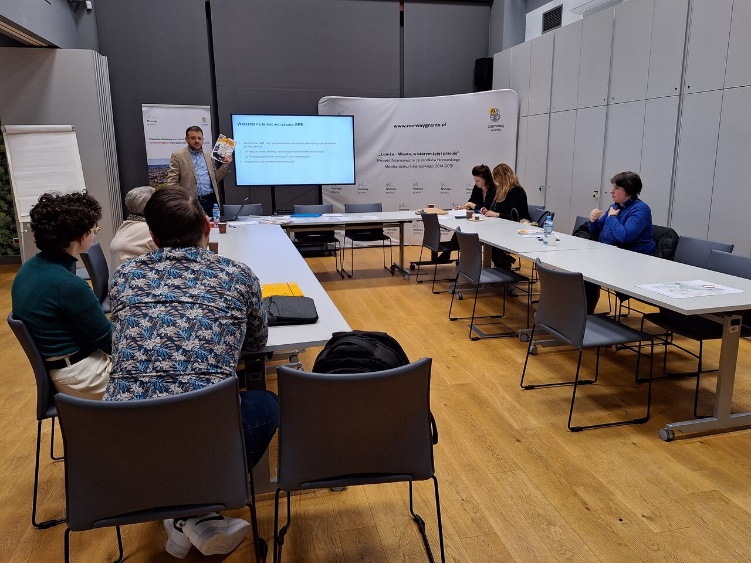 